Республика КарелияKarjalan TazavalduАдминистрация Пряжинского национального муниципального районаPriäžän kanzallizen piirin hallindoРАСПОРЯЖЕНИЕ«  17  » июня 2021 года                                                                             № 133пгт ПряжаPriäžän kylä	В целях реализации Указа Президента Российской Федерации от 07 мая 2018 года № 204 «О национальных целях и стратегических задачах развития Российской Федерации на период до 2024 года», исполнения постановления о Проектном офисе по координации и реализации национальных и региональных проектов на территории Пряжинского национального муниципального района от 21 мая 2020 года № 276:Назначить заседание Проектного офиса на 24 июня 2021 года в 10 часов в формате видеоконференции.Разместить настоящее распоряжение на официальном сайте Пряжинского национального муниципального района в сети «Интернет».Контроль над исполнением настоящего распоряжения оставляю за собой.Глава администрации		   			  	                 О.М.Гаврош СОГЛАСОВАНО:Начальник Отдела экономическогоразвития и имущественных отношений    «____» _____________ 20__ г.                                                                       А.В.НасоноваИсп. Шишкина Антонина Леонидовна«____»_____________2021 годаО заседании Проектного офиса по координации и реализации национальных и региональных проектов на территории Пряжинского национального муниципального района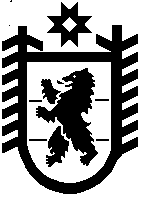 